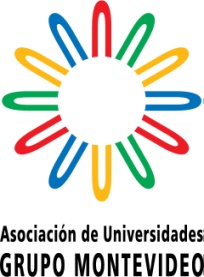 PROGRAMA ESCALA DE ESTUDIANTES DE POSGRADOCONVOCATORIA Formulario de solicitud y contrato de estudiosNota: es obligatorio adjuntar un CV del estudiante solicitante.1. DATOS DEL ESTUDIANTE1. DATOS DEL ESTUDIANTE1. DATOS DEL ESTUDIANTE1. DATOS DEL ESTUDIANTEAPELLIDOS Y NOMBRE:APELLIDOS Y NOMBRE:APELLIDOS Y NOMBRE:APELLIDOS Y NOMBRE:APELLIDOS Y NOMBRE:APELLIDOS Y NOMBRE:APELLIDOS Y NOMBRE:APELLIDOS Y NOMBRE:UNIVERSIDAD EN LA QUE ESTÁ REALIZANDO ESTUDIOS:UNIVERSIDAD EN LA QUE ESTÁ REALIZANDO ESTUDIOS:UNIVERSIDAD EN LA QUE ESTÁ REALIZANDO ESTUDIOS:UNIVERSIDAD EN LA QUE ESTÁ REALIZANDO ESTUDIOS:UNIVERSIDAD EN LA QUE ESTÁ REALIZANDO ESTUDIOS:UNIVERSIDAD EN LA QUE ESTÁ REALIZANDO ESTUDIOS:UNIVERSIDAD EN LA QUE ESTÁ REALIZANDO ESTUDIOS:UNIVERSIDAD EN LA QUE ESTÁ REALIZANDO ESTUDIOS:DOMICILIODirección:         Dirección:         Dirección:         DOMICILIOCódigo Postal:     Código Postal:     Código Postal:     DOMICILIOPaís:             País:             País:             Fecha nacimiento: Fecha nacimiento: Lugar nacimiento:   Lugar nacimiento:   Documento de identidad nacionalDocumento de identidad nacionalTipo:Número:Tipo:Número:PasaportePasaporteNúmero:Número:PasaportePasaporteNúmero:Número:Correo electrónico: Correo electrónico: Correo electrónico: TELÉFONO(s) de contacto: Correo electrónico: Correo electrónico: Correo electrónico: TELÉFONO(s) de contacto: Correo electrónico: Correo electrónico: Correo electrónico: TELÉFONO(s) de contacto: 2. PROGRAMA DE MAESTRÍA O DOCTORADO EN EL QUE ESTÁ MATRICULADO MaestríaDoctoradoDenominación del Programa: Área Disciplinar:  Cursos Aprobados:Nombre y cargo del tutor académico (o director de tesis si corresponde):MaestríaDoctoradoDenominación del Programa: Área Disciplinar:  Cursos Aprobados:Nombre y cargo del tutor académico (o director de tesis si corresponde):3.  UNIVERSIDAD DE DESTINO,  ACTIVIDAD, PROGRAMA DE MAESTRÍA O DOCTORADO EN EL QUE DESEA PARTICIPAR UNIVERSIDAD DE DESTINO:ActividadMaestríaDoctoradoDenominación del Programa: Área Disciplinar:  4. FORMACIÓN DEL SOLICITANTECarrera de Grado: De la Universidad:País: Observaciones:Carrera de Grado: De la Universidad:País: Observaciones:5. CURSOS /ACTIVIDADES PROPUESTOS Y AGENDA DE TRABAJO EN LA UNIVERSIDAD DE DESTINO (incluir cursos, seminarios, estancia de investigación, prácticas de laboratorio, etc.).6. DURACIÓN Y FECHA ESTIMADA DE INICIO DE LA ACTIVIDAD A REALIZAR EN LA UNIVERSIDAD DE DESTINO:7. APROBACIÓN DEL TUTOR ACADÉMICO/ DIRECTOR DE TESIS DEL ESTUDIANTE SOLICITANTE:Nombre:Cargo:Firma:Observaciones:Nombre:Cargo:Firma:Observaciones:8. COMPROMISO DEL ESTUDIANTE DE POSGRADOMe comprometo a cumplir con las exigencias del plan de trabajo del programa de maestría o doctorado o cualquier otra actividad en la que solicito participar, así como a someterme a todas las disposiciones del Programa ESCALA de Estudiantes de Posgrado de la Asociación de Universidades Grupo Montevideo: REGLAMENTO y MANUAL DE FUNCIONAMIENTO, que declaro conocer.Asimismo me comprometo a someterme a las actuaciones de seguimiento, control y evaluación establecidas por la Universidad de destino, bajo los antes nombrados REGLAMENTO y MANUAL DE FUNCIONAMIENTO.Me comprometo también a responder a las preguntas de las instituciones vinculadas al Programa,  a participar en reuniones, a completar encuestas de evaluación e incluso, si fuese necesario, a participar en las reuniones destinadas a evaluar la experiencia y sus resultados.Tomo conocimiento que las versiones del REGLAMENTO y MANUAL DE FUNCIONAMIENTO están disponibles en castellano respectivamente en los siguientes links: http://grupomontevideo.org/sitio/wp-content/uploads/2014/03/PMEP_Reglamento.pdfhttp://grupomontevideo.org/sitio/wp-content/uploads/2014/03/PMEP_Manual_Funcionamiento.pdf_________________________________                       __________________________________     Firma del Estudiante                                                   Aclaración de la firma Fecha: Me comprometo a cumplir con las exigencias del plan de trabajo del programa de maestría o doctorado o cualquier otra actividad en la que solicito participar, así como a someterme a todas las disposiciones del Programa ESCALA de Estudiantes de Posgrado de la Asociación de Universidades Grupo Montevideo: REGLAMENTO y MANUAL DE FUNCIONAMIENTO, que declaro conocer.Asimismo me comprometo a someterme a las actuaciones de seguimiento, control y evaluación establecidas por la Universidad de destino, bajo los antes nombrados REGLAMENTO y MANUAL DE FUNCIONAMIENTO.Me comprometo también a responder a las preguntas de las instituciones vinculadas al Programa,  a participar en reuniones, a completar encuestas de evaluación e incluso, si fuese necesario, a participar en las reuniones destinadas a evaluar la experiencia y sus resultados.Tomo conocimiento que las versiones del REGLAMENTO y MANUAL DE FUNCIONAMIENTO están disponibles en castellano respectivamente en los siguientes links: http://grupomontevideo.org/sitio/wp-content/uploads/2014/03/PMEP_Reglamento.pdfhttp://grupomontevideo.org/sitio/wp-content/uploads/2014/03/PMEP_Manual_Funcionamiento.pdf_________________________________                       __________________________________     Firma del Estudiante                                                   Aclaración de la firma Fecha: 